March 18, 2022 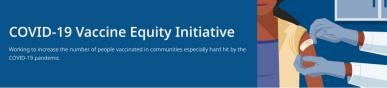 See below for news and resources about COVID-19 vaccination. Please share this newsletter with colleagues including local social service agencies, community organizations, or colleagues working to increase vaccination across Massachusetts. To subscribe, click here. What's New BECOME A VACCINE CHAMPION: LEARN WAYS TO IMPROVE CONFIDENCE IN COVID-19 VACCINES DPH and other partners are 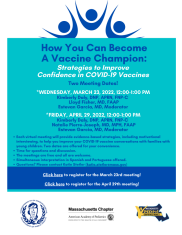 offering 2 upcoming trainings on strategies to improve confidence in COVID-19 vaccines. Meetings are free and all are welcome. Learn more, or register for March 23 or April 29. MA DPH UPDATES COVID-19 DEATH DEFINITION 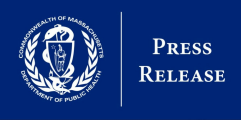 News Release (3/10) - This revision captures more accurately the acute impact of COVID in MA and enables comparison with other states.Reminders 4 MORE AT-HOME COVID TESTS AVAILABLE FREE VIA US POSTAL SERVICE Every U.S. household can order an 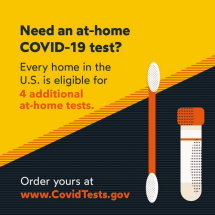 additional set of 4 at-home COVID-19 tests from the federal government. This means every home is eligible to receive a total of 8 free tests. Get Free At-Home COVID Tests Additional info about COVID testing, including what to do if you test positive, is available at mass.gov/GetTested. UPDATES TO STOP THE SPREAD TESTING PROGRAM News Release (3/4) - Due to significant decline in demand at state sponsored Stop the Spread testing sites and the wide availability of rapid antigen tests, the program will downsize to 11 sites, effective April 1. PHYSICIAN DESCRIBES NEW COVID-19 TREATMENT OPTIONS Patients recently diagnosed with COVID-19 have options for treatment, available at no cost at sites across MA. Listen to Dr. Sandeep Jubbal, Medical Director at UMass Memorial Medical Center, describe treatment safety and efficacy.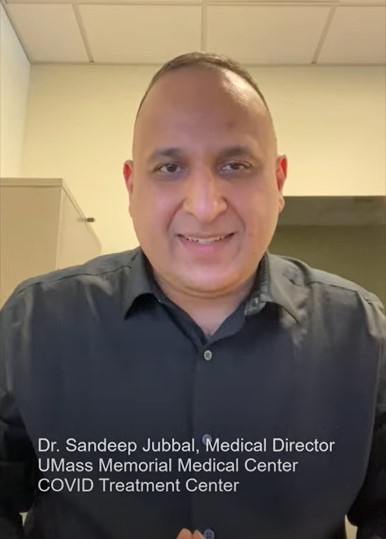 Learn more about treatment options (info also available in 12 languages), or locate treatment near you. Above: Dr. Jubbal discusses new COVID treatment options. MULTILINGUAL COVID-19 MATERIALS FROM DPH Resources to support COVID-19 vaccine promotion and education, organized by language. Includes videos and printables on topics like vaccine safety, pregnancy and the vaccine, and FAQs. 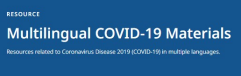 IN-HOME VACCINATIONS AVAILABLE 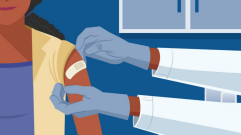 The COVID-19 In-Home Vaccination Program is a resource for anyone who has difficulty getting to or using a community vaccination location. Key Resources OUTREACH AND EDUCATION MATERIALS COVID-19 Vaccine FAQs COVID-19 Booster FAQs Weekly Provider Bulletin Trust the Facts, Get the Vax Campaign Materials (organized by audience, including general, parents and pregnant people, youth, young adults; available in 12 languages) Trust the Facts, Get the Vax Creative Materials Toolkit (updates ongoing, includingpediatric eligibility) Additional Education and Outreach Materials (includes social media graphics, vaccine updates, guides to hosting a forum, and more) Multilingual COVID-19 Materials (videos and printables; organized by language) COVID-19 Funeral Assistance from FEMA (including 1-pager with key info available in multiple languages) COVID-19 Vaccination Tools for Employers Archive of COVID-19 Vaccine Communications Updates (past editions of VEI Roundup) FIND A COVID-19 VACCINE OR BOOSTER Vaccine Finder Find, Schedule, or Sign Up for a Mobile COVID-19 Vaccination COVID-19 In-Home Vaccination Program Request a Copy of Your Vaccine Card COVID-19 VACCINE STANDING ORDERS (FROM CDC) Pfizer 5-11 (updated 2/7/22) 12 + Gray Cap (updated 2/25/22) 12 + Purple Cap (updated 2/25/22) Moderna (updated 2/28/22) Janssen (updated 2/22/22) Recent Highlights Fitchburg Last week, Fitchburg offered a community outreach and education event to answer parents' questions about pediatric vaccination and share information. The event was held with partners including the YMCA, the Perinatal-Neonatal Quality Improvement Network of Massachusetts (PNQIN), the Fitchburg Local Board of Health, Fitchburg Vaccine Access and Administration providers, and the DPH Fitchburg/Leominster Community Liaison. Read More Highlights Visit the VEI Website Vaccine Equity Initiative | 250 Washington Street, Boston, MA 02108Unsubscribe vaccineequityinitiative@mass.gov About Constant Contact Sent byvaccineequityinitiative@mass.govin collaboration with 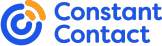 Try email marketing for free today!